Практическое занятие. Тема №14 «Микробиологическая диагностика анаэробных инфекций, вызванных спорообразующими (газовая гангрена, столбняк, ботулизм, псевдомембранозный колит) и неспорообразующими микроорганизмами».Тесты.  Выберите один правильный ответ.1. ПОСТИНФЕКЦИОННЫЙ ИММУНИТЕТ ПРИ ИНФЕКЦИЯХ, ВЫЗВАННЫХ ПАТОГЕННЫМИ КЛОСТРИДИЯМИ нестерильный напряженный ненапряженный практически отсутствуетврожденный2. БОТУЛИНИСТИЧЕСКИЙ ТОКСИН ПО МЕХАНИЗМУ ДЕЙСТВИЯ НА КЛЕТКУ-МИШЕНЬ                        1) эксфолиативный токсин                    2) ингибитор синтеза белкаактиватор аденилатциклазной системыблокатор передачи нервного импульсагемолизин 3. СВОЙСТВО С. PERFRINGENS, ЛЕЖАЩЕЕ В ОСНОВЕ УСКОРЕННОЙ ДИАГНОСТИКИ ВЫЗВАННОЙ ИМ ГАЗОВОЙ АНАЭРОБНОЙ ГАНГРЕНЫтоксинообразование высокая биохимическая активность спорообразование высокая встречаемость в почве относительная аэротолерантность4. ОСНОВНОЙ ФАКТОР ПАТОГЕННОСТИ ВОЗБУДИТЕЛЯ СТОЛБНЯКАпили спорагиалуронидазаэкзотоксин эндотоксин 5. ДЛЯ АКТИВНОЙ СПЕЦИФИЧЕСКОЙ ПРОФИЛАКТИКИ ИНФЕКЦИЙ, ВЫЗВАННЫХ ПАТОГЕННЫМИ КЛОСТРИДИЯМИ, ИСПОЛЬЗУЮТ анатоксины антитоксические сыворотки и иммуноглобулины антимикробные сыворотки и иммуноглобулины антибиотики не разработана2.Теория.  Ответить на вопрос по вариантам (№ по списку группы): - для студентов № 1, 2. Назовите основные клинические симптомы газовой гангрены и объясните их развитие биологическими особенностями возбудителя.2.2. для студентов № 3, 4. Назовите и обоснуйте меры профилактики внутрибольничного заражения газовой анаэробной гангреной, столбняком. Как они выполняются на практике?для студентов №5 -13 теоретические вопросы см. вместе с практическим заданием.3. Практика Выполнить задания по вариантам: 3.1 - для студентов № 1,2; 3.2.-  для студентов № 3,4; 3.3. -  для студентов № 5,6; 3.4. -  для студентов № 7,8; 3.5.-  для студентов № 9, 10; 3.6.  - для студентов № 11, 12, 13.3.1. и 3.2. Изучите  рисунки (результаты исследований для своего варианта) и заполните протокол.  Вариант 3.1. - см таблицу №1, №2; Вариант 3.2. - см таблицу №1, №3 из методички к занятию.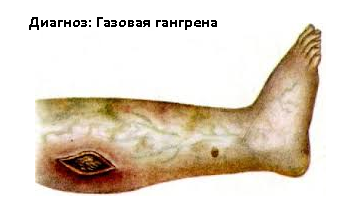 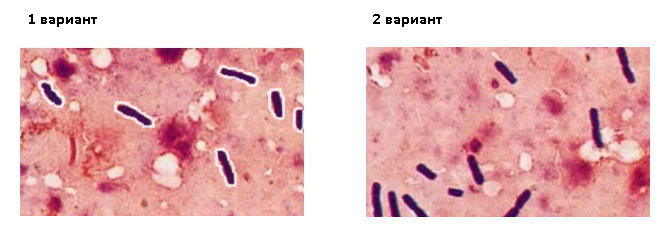 Микроскопические препараты окраска по Граму.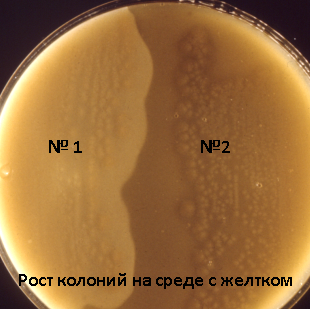 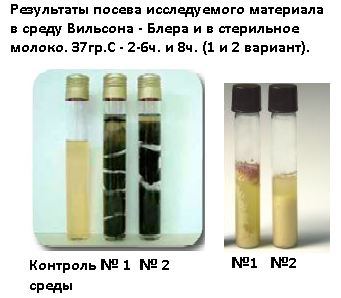 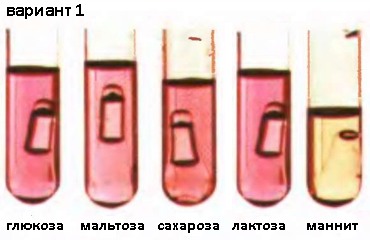 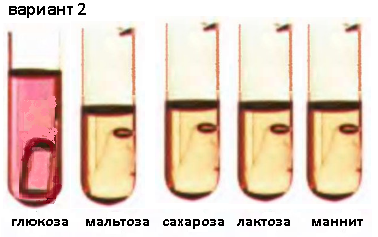 3.3. Решите задачу. Изучите препарат из чистой культуры, выделенной из раневого отделяемого пациента (окр. по Граму), заполните таблицу. ЗАДАЧА В приемное отделение БСМП поступил пациент, травмировавшийся на дачном участке за 10 дней до обращения. Причиной травмы явилась заноза, попавшая в ступню больного при хождении босиком по участку. У больного отмечены тянущие боли в ранке, судорожные сокращения жевательной и мимической мускулатуры. Какой диагноз можно предположить? Что послужило причиной поражения?Какой препарат (и как?) необходимо назначить больному? Обосновать его выбор.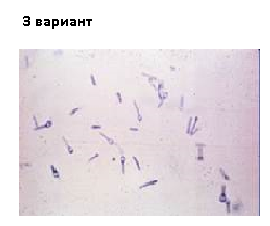 3.4.  Изучите  рисунок препарата из чистой культуры  окр. по Граму и таблицу №4 из методички. Результаты этих исследований внесите в протокол, ответьте на вопрос.  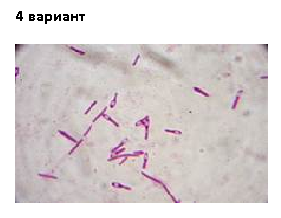 Ответить на вопрос: Какова тактика лечения ботулизма? Обоснуйте эти меры с учетом патогенеза заболевания. 3.5.  Изучите  рисунок препарата из биоптата флегмоны стопы окрашенный по Граму. Заполните таблицу и ответьте на вопросы. 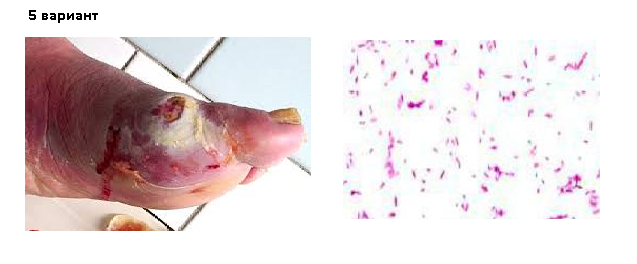 Ответить на вопросы: Почему анаэробная флегмона стопы часто развивается при сахарном диабете (условия возникновения инфекции)? Назовите основные факторы патогенности предполагаемых возбудителей. Какова тактика лечения этого пациента? С чем могут возникнуть трудности?3.6.  Предложите два разных метода экспресс - диагностики при подозрении у больного на Псевдомембранозный колит. Заполните таблицу и ответьте на вопросы. 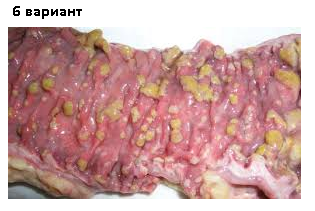 Рис. отрезок толстой кишки с характерными поражениями слизистой оболочки.Ответить на вопросы:Патогенетически обоснуйте развитие поражений слизистой кишечника при этом заболевании.Назовите и обоснуйте мероприятия для лечения и профилактики псевдомембранозного колита.ДиагнозИсследуемый материал    МетодРезультат Вывод Газовая гангрена1)МикроскопическийГазовая гангрена2)Ускоренная диагностикаГазовая гангрена3)Бак методГазовая гангрена4)Биопроба     Метод (то, что есть в задании)Результат Вывод ДиагнозИсследуемый материал    Метод (пишем те, что есть в задании)Результат Вывод Ботулизм1)Ботулизм2)ДиагнозИсследуемый материал    Метод (то, что есть в задании)Результат Вывод Флегмона стопыДиагнозИсследуемый материалЭкспресс- метод и его содержание (кратко сущность)Результат Псевдомембранозный колит 1)Псевдомембранозный колит 2)